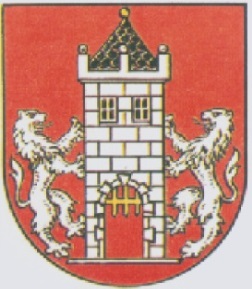  Usnesení               46. zasedání Rady města Kdyně                konaného dne 9. března 20171.      RM rozhodla: Uzavřít nájemní smlouvu na byt č. 403 o velikosti 2+1, Nádražní 660, 345 06 Kdyně s paní Blankou Vondrašovou, 345 02 Kout na Šumavě 345. Nájemní smlouva se uzavírá na dobu určitou.Uzavřít nájemní smlouvu na byt č. 001 o velikosti 1kk, Americká 643, 345 06 Kdyně s panem Josefem Konůpkou, Nádražní 660, 345 06 Kdyně. Nájemní smlouva se uzavírá na dobu určitou.Uzavřít nájemní smlouvu na byt č. 009 o velikosti 1kk, Americká 643, 345 06 Kdyně s paní Jaroslavou Schweinerovou, Starokdyňská 382, 345 06 Kdyně. Nájemní smlouva se uzavírá na dobu určitou.Uzavřít nájemní smlouvu na byt č. 003 o velikosti 2+1, Mlýnská 651, 345 06 Kdyně s paní Šárkou Nejdlovou, bytem tamtéž. Nájemní smlouva se uzavírá na dobu určitou.Uzavřít nájemní smlouvu na byt č. 024 o velikosti 1+1, Mlýnská 651, 345 06 Kdyně s paní Petrou Holcovou, Na Tržišti 531, 345 06 Kdyně. Nájemní smlouva se uzavírá na dobu určitou.Uzavřít nájemní smlouvu na byt č. 007 o velikosti 4+1, Na Koželužně 622, 345 06 Kdyně s panem Michalem Hánou, Náměstí 135, 345 06 Kdyně. Nájemní smlouva se uzavírá na dobu určitou.Uzavřít smlouvu o dílo na zpracování žádosti včetně příloh v aplikaci MS2014+ a Studie proveditelnosti na projekt „Přestavba hasičské zbrojnice Kdyně“ v rámci integrovaného regionálního operačního programu se společností AgAkcent, s.r.o., Zlatnická, 339 00 Klatovy, IČ 252 07 261. Cena díla činí 100.000,- Kč bez DPH.Uzavřít Smlouvu s Plzeňským krajem na poskytnutí účelové dotace městu Kdyni jako součásti vyrovnávací platby za poskytování služeb obecného hospodářského zájmu. Jedná se o dotaci na provoz Pečovatelské služby Kdyně v roce 2017, která činí 1 201 624,- Kč.Uzavřít Smlouvu o zřízení služebnosti se společností Česká komunikační infrastruktura a.s. zastoupenou na základě plné moci ARANEA NETWORK a.s., se sídlem Modřanská 307/98, 147 00 Praha 4 – Hodkovičky, IČ 241 26 039. Jedná se o umístění podzemního komunikačního vedení veřejné komunikační sítě na pozemcích p.č. 812/2, 812/3, 871/6        a 871/16 ve vlastnictví města Kdyně. Jednorázová náhrada činí 5 000,- Kč bez DPH.	 Uzavřít s ČEZ Distribuce, a.s., se sídlem Děčín, Děčín IV - Podmokly zastoupenou na základě plné moci společností ESMOS plus s.r.o. se sídlem 345 34 Klenčí pod Čerchovem čp. 329 Smlouvu o smlouvě budoucí o zřízení věcného břemene - služebnosti a smlouvu      o právu provést stavbu č. IP-12-0004617/1/VB, Podzámčí DO, Kacerovský – kNN za účelem zřízení umístění a provozování zařízení distribuční soustavy kabelového vedení NN. Jednorázová náhrada za zřízení věcného břemene bude činit 5 000,- Kč bez DPH.V rámci výzvy MAS Pošumaví č. 034/03_16_047/CLLD_1501_271 na podporu odlehčovacích služeb pro osoby se sníženou soběstačností, sociální rehabilitace a sociálně aktivizační služby pro rodiny s dětmi podat žádost o podporu pro Pečovatelskou službu Kdyně.2.    RM schválila: 2.1.	V souladu s ustanovením § 4 vyhlášky  č. 220/2013 Sb., o požadavcích na schvalování účetních závěrek některých vybraných účetních jednotek, účetní výkazy (Rozvahu a Výkaz zisků a ztrát včetně přílohy) za rok 2016 příspěvkové organizace Základní škola a Mateřská škola Prapořiště 100, 345 06 Kdyně.2.3.	Výsledek hospodaření příspěvkové organizace Základní škola a Mateřská škola Prapořiště 100, 345 06 Kdyně za  rok 2016 a souhlasí s rozdělením vykázaného zisku dle návrhu vedení organizace.2.4.   V souladu s ustanovením § 4 vyhlášky  č. 220/2013 Sb., o požadavcích na schvalování účetních závěrek některých vybraných účetních jednotek, účetní výkazy (Rozvahu a Výkaz zisků a ztrát včetně přílohy) za rok 2016 příspěvkové organizace Technické služby  Kdyně, Mlýnská 36, 345 06 Kdyně.2.5.	Výsledek hospodaření příspěvkové organizace Technické služby  Kdyně, Mlýnská 36, 345 06 Kdyně rok 2016 a souhlasí s rozdělením vykázaného zisku dle návrhu vedení organizace.2.6.	Zápis do kroniky města Kdyně za rok 2016.2.7.     Zápis do kroniky Smržovice za rok 2016.2.8. 	Výroční zprávu o poskytování informací za rok 2016.2.9.	Ceník ubytování v ubytovně města Kdyně, ul. Markova č.p. 509 a 749 s účinností od            1. dubna 2017.2.10. V souladu s ustanovením § 10a zákona č. 250/2000 Sb., o rozpočtových pravidlech       územních rozpočtů v platném znění  uzavření veřejnoprávní smlouvy o poskytnutí dotace ve výši 40 000,- Kč z rozpočtu města Kdyně spolku „Chodsko žije!“, Pelnářova 302, 344 01 Domažlice, IČ 2997860 na částečnou úhradu nákladů na tisk knihy Dudáci a vlčí hlavy vydávané k nedožitým 80. narozeninám kdyňského rodáka a spisovatele Zdeňka Šmída v květnu r. 2017.2.11.	V souladu s ustanovením § 10a zákona č. 250/2000 Sb., o rozpočtových pravidlech územních rozpočtů v platném znění  uzavření veřejnoprávní smlouvy o poskytnutí dotace ve výši 5 000,- Kč z rozpočtu města Kdyně občanské společnosti OSOBA, Dělnická 481, 345 06 Kdyně, IČ265 73 661 na zajištění ozvučení a pořízení obrazového a zvukového záznamu kulturní akce „Rýzmberský večírek“, který se koná dne 13. 5. 2017 na nádvoří hradu Rýzmberk.2.12.	V souladu s ustanovením § 10a zákona č. 250/2000 Sb., o rozpočtových pravidlech územních rozpočtů v platném znění s uzavřením Veřejnoprávní smlouvy o poskytnutí dotace ve výši 10 000,- Kč z rozpočtu města Kdyně Fondu ohrožených dětí, Klokánek z.s., se sídlem Rozvojová zóna 514, 340 21 Janovice nad Úhlavou, IČ 00499277. Dotace se poskytuje na pořízení hygienických potřeb a ošacení, obuvi a zajištění volnočasových aktivit a kulturních akcí pro děti zanedbané, týrané, zneužívané a jinak ohrožené.2.13.	V souladu s ustanovením § 10a zákona č. 250/2000 Sb., o rozpočtových pravidlech územních rozpočtů v platném znění  uzavření Veřejnoprávních smluv o poskytnutí dotace  z rozpočtu města Kdyně na činnost  organizacím působícím v oblasti mládeže, tělovýchovy a sportu v roce 2017 dle přílohy k tomuto usnesení.2.14.  V souladu s ustanovením § 10a zákona č. 250/2000 Sb., o rozpočtových pravidlech územních rozpočtů v platném znění s uzavřením Veřejnoprávní smlouvy o poskytnutí dotace ve výši 10 000,- Kč z rozpočtu města Kdyně panu Antonu Stančekovi na částečnou úhradu nákladů na ubytování a dopravu při reprezentaci na 12. Mistrovství Evropy ve stolním tenise, které se koná ve dnech 26.6. – 1. 7. 2017 v Helsinborgu ve Švédsku.3.    RM projednala: 3.1.  	Smlouvu s Plzeňským krajem o poskytnutí příspěvku na zajištění dopravní obslužnosti v plzeňském kraji v roce 2017. Rada města souhlasí s poskytnutím příspěvku ve výši 158 340,- Kč a doporučí jeho schválení na jednání zastupitelstva města.3.2.   Žádost pana Petra Rambouska, Prapořiště 32, 345 06 Kdyně o odkoupení části pozemku p.č.1435/30, cca 91 m2 v k.ú. Prapořiště, která je ve vlastnictví města Kdyně.Rada města souhlasí a po řádném zveřejnění doporučí Zastupitelstvu města Kdyně prodej výše uvedeného pozemku za cenu 100,- Kč/m2 ke schválení4.    RM bere na vědomí: 4.1.	Informaci starosty města p. Jana Löffelmanna o konání 14. zasedání Zastupitelstva města Kdyně v pondělí 13. března 2017. Zasedání zastupitelstva města se koná v zasedací místnosti Městského úřadu Kdyně od 18.00 hodin.  Ing. Vladislav Vilímec v.r.		       			Jan Löffelmann v.r.	           místostarosta					      	        starosta   